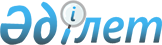 О внесении изменений в решение маслихата района Т.Рыскулова от 12 апреля 2017 года№ 14-5 "Об утверждении Правил оказания социальной помощи, установления размеров и определения перечня отдельных категорий нуждающихся граждан по району Т.Рыскулова"
					
			Утративший силу
			
			
		
					Решение маслихата района Т. Рыскулова Жамбылской области от 26 декабря 2022 года № 31-11. Зарегистрировано в Министерстве юстиции Республики Казахстан 5 января 2023 года № 31570. Утратило силу решением маслихата района Т. Рыскулова Жамбылской области от 30 октября 2023 года № 10-8
      Сноска. Утратило силу решением маслихата района Т. Рыскулова Жамбылской области от 30.10.2023 № 10-8 (вводится в действие по истечении десяти календарных дней после дня его первого официального опубликования).
      Маслихат района Т.Рыскулова РЕШИЛ:
      1. В решение маслихата района Т.Рыскулова "Об утверждении Правил оказания социальной помощи, установления размеров и определения перечня отдельных категорий нуждающихся граждан по району Т.Рыскулова" от 12 апреля 2017 года № 14-5 (зарегистрировано в реестре государственной регистрации нормативных правовых актов под № 3414) внести следующие изменения:
      в приложении 2 Правил оказания социальной помощи, установления размеров и определение перечня отдельных категорий нуждающихся граждан, утвержденных указанным решением:
      пункт 6 изложить в новой редакции: 
      "6. Меры социальной поддержки, предусмотренные статьей 16 Закона Республики Казахстан "О социальной защите лиц с инвалидностью в Республике Казахстан" и подпунктом 2) статьи 10, подпунктом 2) статьи 11, подпунктом 2) статьи 12, подпунктом 2) статьи 13, статьей 17 Закона Республики Казахстан "О ветеранах", оказываются в порядке, определенном настоящими Правилами.";
      пункты 8, 9 изложить в новой редакции:
      "8. Единовременная социальная помощь по обращениям предоставляется:
      гражданам (семьям) со среднедушевым доходом семьи, не превышающим 1 (одно) кратного прожиточного минимума, в случае наступления трудной жизненной ситуации, при необходимости оказания социальной помощи на основании заключения специальной комиссии в размере 50 000 (пятьдесят тысяч) тенге;
      гражданам, освобожденным из мест лишения свободы, признанным находящимися в трудной жизненной ситуации, состоящим на учете службы пробации, в размере 1 (одно) кратного прожиточного минимума при условии, что в течение трех месяцев со дня освобождения квартальный доход не превышает 3 (трех) - кратного прожиточного минимума, предшествующего кварталу;
      больным злокачественными новообразованиями в размере 2 (двух) кратного прожиточного минимума с учетом среднедушевого дохода, не превышающего 5 (пяти) кратного размера прожиточного минимума;
      пенсионерам по возрасту, ветеранам Великой Отечественной войны, ветеранам, приравненные по льготам к ветеранам Великой Отечественной войны, ветеранам боевых действий на территории других государств и ветеранам труда, среднедушевой доход семьи которых не превышает 1 (одно) кратного размера прожиточного минимума, после предъявления квитанции об оплате за лечение в санаторно-курортных лечебных учреждениях в размере 40 (сорока) месячных расчетных показателей без оплаты расходов на проезд;
      гражданам (семьям), среднедушевой доход семьи, которых не превышает 10 (десяти) кратного размера прожиточного минимума, в случае причинения вреда гражданину (семье) либо его имуществу вследствие стихийного бедствия или пожара в размере 200 (двести) месячных расчетных показателей на основании заключения специальной комиссии.
      При причинении вреда гражданину (семье) либо его имуществу вследствие стихийного бедствия или пожара граждане в течение шести месяцев подают заявление в уполномоченный орган.
      единовременная социальная помощь на газификацию жилого дома: производится пенсионерам по возрасту, лицам с инвалидностью, семьям, имеющим или воспитывающим детей с инвалидностью, многодетным матерям и многодетным семьям, получателям адресной социальной помощи, ветеранам боевых действий на территории других государств, опекунам или попечителям ребенка-сироты (детей-сирот) и ребенка (детей), оставшегося без попечения родителей, проживающим в частных жилых домах, подлежащих газификации являющимися его собственниками, либо членами семьи собственника, при отсутствии у них и членов семьи другого жилья и наличии среднедушевого дохода, не превышающего 1,5 (полутора) прожиточного минимума.
      Размер социальной помощи определяется исходя из фактических затрат заявителя, связанных с подведением и установкой внутренней системы газового оборудования, но не более 80 (восемьдесят) месячных расчетных показателей.
      Для получения социальной помощи заявитель обращается в уполномоченный орган и дополнительно к перечню документов предусмотренных пунктом 13 Типовых правил, прилагает акт и/или документ, подтверждающий состоявшиеся расходы лица, связанные с подведением и установкой газового оборудования (копии чеков, квитанции, договор на оказание услуг) и справку об отсутствии (наличии) зарегистрированных прав на недвижимое имущество.
      9. Периодическая социальная помощь по обращениям предоставляется:
      лицам больным социально значимым заболеванием туберкулезом, продолжающим амбулаторное лечение в размере прожиточного минимума ежемесячно и детям больным ВИЧ инфекцией в размере двухкратного прожиточного минимума ежемесячно, имеющим месячный среднедушевой доход семьи, не превышающий пятикратной величины прожиточного минимума.
      уязвимым слоям населения, имеющим детей воспитывающихся и обучающихся в дошкольных организациях, со среднедушевым доходом не превышающего 1 (одного) прожиточного минимума (кроме семей получателей государственной адресной социальной помощи), на каждого ребенка ежемесячно в размере 1 (одного) месячного расчетного показателя (назначается на текущий квартал с месяца обращения) на следующие категории:
      семьи, имеющие или воспитывающие детей с инвалидностью;
      лица, страдающие тяжелыми формами некоторых хронических заболеваний, перечисленных в списке заболеваний, утверждаемом уполномоченным органом в области здравоохранения;
      дети-сироты и дети, оставшиеся без попечения родителей;
      кандасы;
      лица, лишившиеся жилища в результате экологических бедствий, чрезвычайных ситуаций природного и техногенного характера;
      многодетные матери, награжденные подвесками "Алтын алқа", "Күміс алқа" или получившие ранее звание "Мать-героиня", а также награжденные орденами "Материнская слава" I и II степени, многодетные семьи;
      неполные семьи.".
      2. Настоящее решение вводится в действие по истечении десяти календарных дней после дня его первого официального опубликования.
					© 2012. РГП на ПХВ «Институт законодательства и правовой информации Республики Казахстан» Министерства юстиции Республики Казахстан
				
      Секретарь маслихата 

Е. Абуталипов
